BASICS IN CONTENT WRITINGDepartment of journalism and mass communication of St. Albert’s College (autonomous), Ernakulam conducted a webinar by Ms. Cimona Sebastian, Senior Content writer, Wellness Coach, Consultant physiologist on the topic ‘basics in content writing’ on Saturday, 27th march, 2021 via google meet.  The session was very resourceful for the students especially at a juncture where they have bagged internship with respect to content writing. A lot of queries and doubts were cleared and the participants and faculty equally enjoyed the session. The meeting commenced at 11 am with prof. Krishnendu R. introducing the guest speaker and the session ended at 12 pm after the vote of thanks by the student coordinator, Maria Liz Keerthana (I B.A .English Triple Main)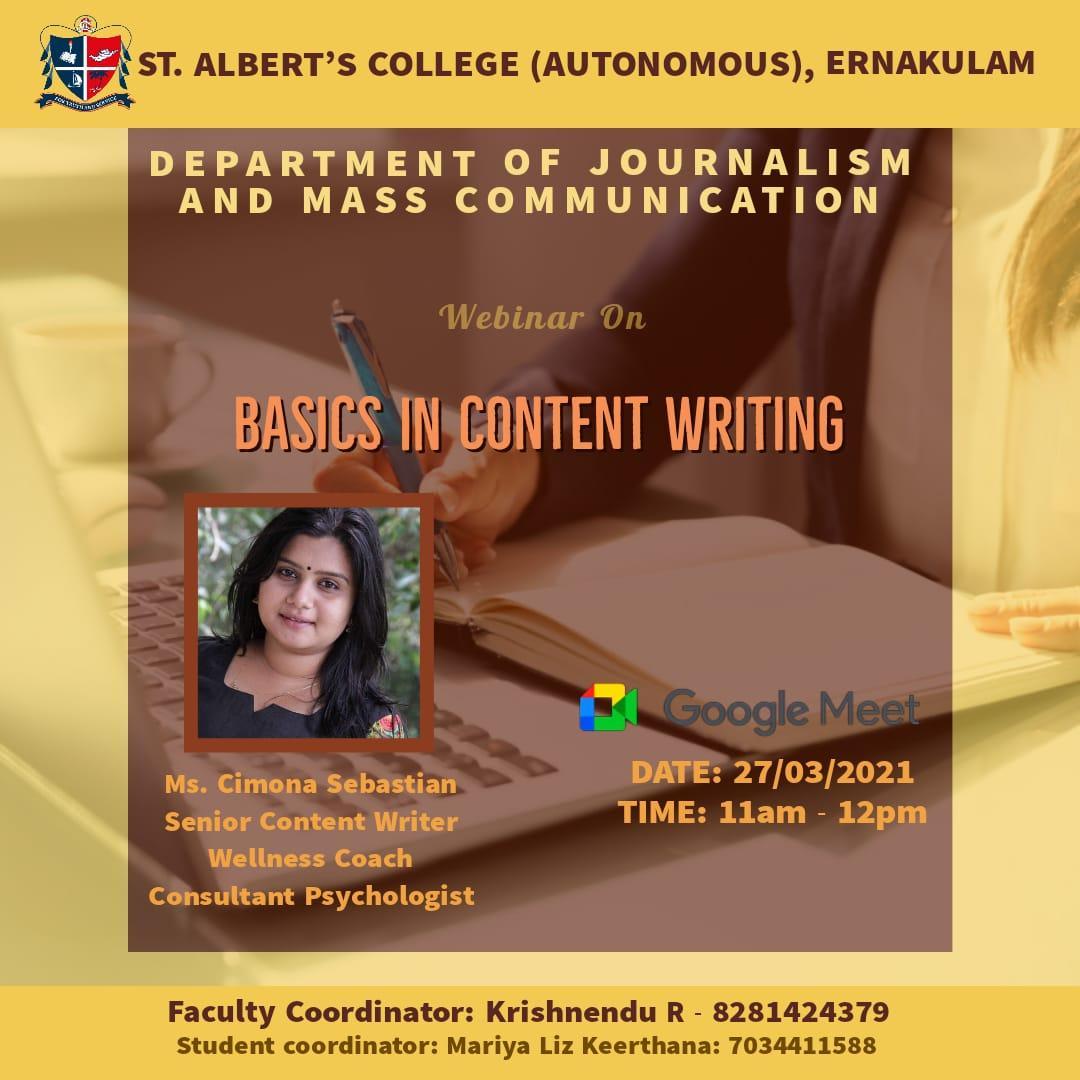 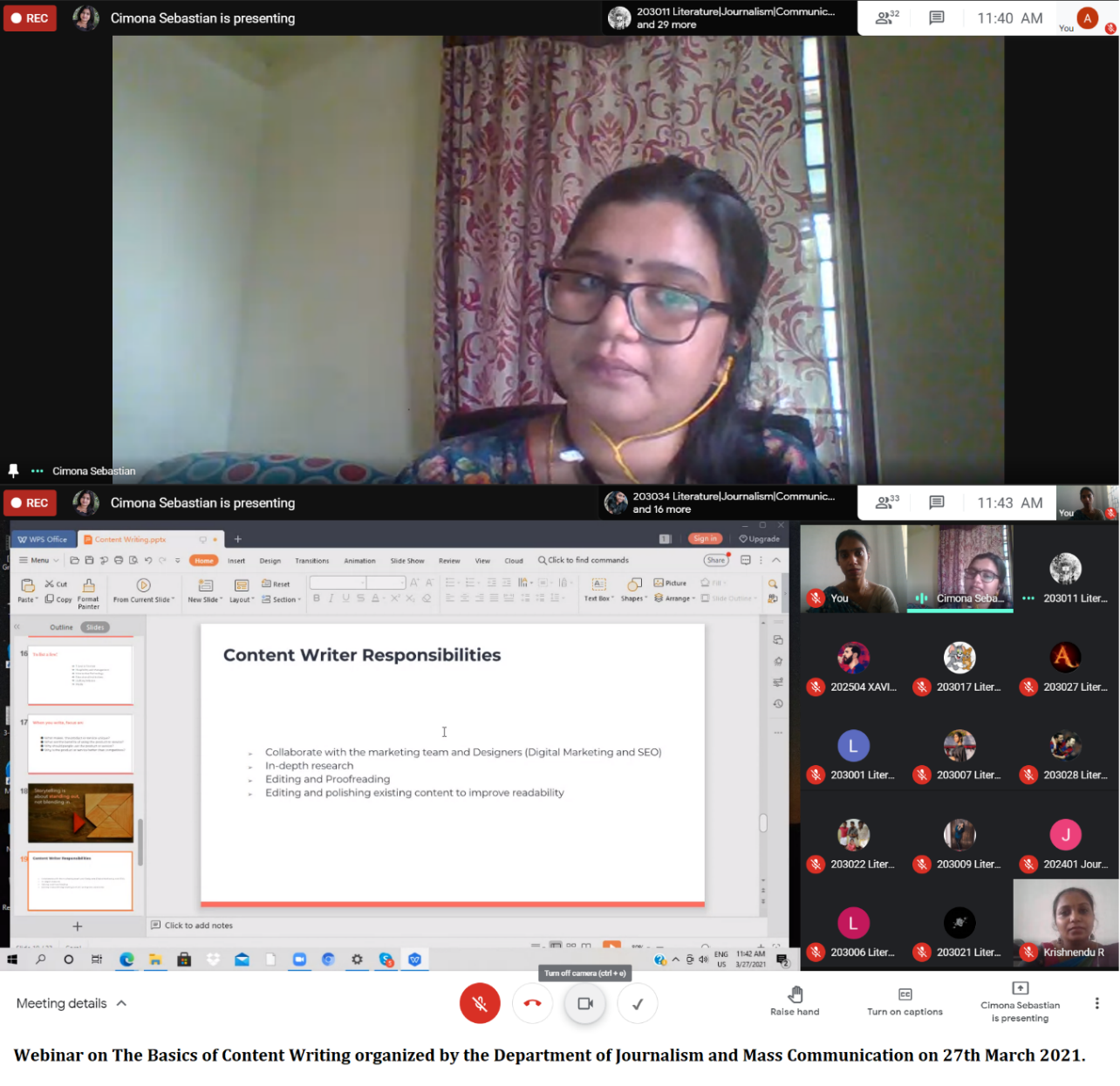 